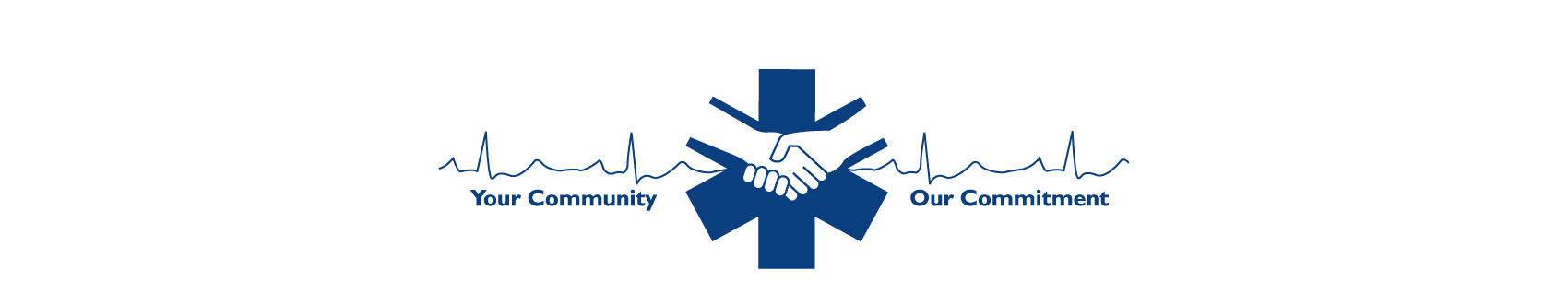 REGIONAL COMMUNICATIONS COMMITTEE								Meeting Report05 September 2014								1000 Hours								EHSF Conference RoomATTENDANCEPresent:	Ann Weller			Chair- Lancaster County PSAPJohn Eline			Adams County PSAPBen Parr			Adams County PSAPKeri Zeigler			Dauphin County PSAPBart Shellenhamer		Dauphin County PSAPTimothy Baldwin		Lancaster County PSAPEric Fahler			Lebanon County PSAPBryan Stevenson		Franklin County PSAP		Doug Glass			Cumberland County PSAP			Tom Bell			Perry County PSAP			Cindy Dietz			York County PSAP		Amy Smith			York County PSAPStaff:		Ernest S. Powell		Director of System Operations		Megan A. Hollinger		Project Manager		Michael J. Guerra		Resource Coordinator		Celia M. Fraticelli		System CoordinatorRegional Communications CommitteeMeeting Report05 September 2014Page twoCALL TO ORDERMs. Weller called the Regional Communications Committee meeting to order at 1000 hours. OLD BUSINESSEMD Ms. Weller inquired as to a need for an EMD course. There was an interest and a desire to host an EMD course in late October 2014.
Action Item: Schedule EMD course in late October 2014.Mr. Stevenson offered an EMD course is being hosted in Frederick, Maryland on 29 September 2014.  Mr. Fahler inquired as to a need for an EMD-Q course; there was little to no interest. ePCR UpdateEHSF is working with ESO Solutions though each EMS agencies implementation, training, and live reporting.  EMS agencies began live reporting starting on September 1st and will continue until the end of the calendar year.  By January 1, 2015, every EMS agency will be live.  After the new year, EHSF will begin working the next phases of the regional ePCR deployment, which involves features such as CAD, HDE, and training institute module.  For the RCC specifically, EHSF will work with ESO Solutions to renegotiate the cost for the CAD interface.  However, the EMS agencies desiring this feature will be responsible for the cost.  Some EMS agencies are beginning to eagerly contact their county emergency dispatch center to begin CAD interface.  EHSF is not prohibiting individual counties to begin evaluating the options for their respective area.  However, EHSF will be better capable after the new year to provide further details and assistance with this process.Mobile Integrated Health (MICH) / Community Paramedicine (CP) UpdateEHSF passionately continues promoting community paramedicine/mobile integrated healthcare (CP/MIH).  The concept of CP/MIH is to provide care and resources to patients/community members in need to reduce the reactionary response of unnecessary EMS resources.  The future goal is to reduce the number of emergency dispatches, especially for non-emergency needs such as public service calls.  EHSF will provide additional details as more programs are operating within the region.NEW BUSINESSEMS Resource UtilizationMr. Powell advised there appears to be in increasing use of EMS resources for non-EMS patients in the system.  A couple of examples were given and acknowledgment that the issues are not singular.  Mr. Powell advised a workgroup will be created, which should comprise of at least PSAP’s, EMS Managers, and other stakeholders.  While several questions were raised, it was globally acknowledged that the system is burdened, and changes should not occur in a vacuum. Regional Communications CommitteeMeeting Report05 September 2014Page threeInfectious ResponseMs. Fraticelli provided a brief presentation on Ebola.  Ebola is a viral hemorrhagic disease that has affected over 3,000 people in West Africa with approximately 1,500 reported deaths. There is no cure for Ebola and it can have a 50-90% fatality rate. Symptoms include fever, headache, malaise, diarrhea and abnormal bleeding. Symptoms can occur 2-12 days after exposure, though 8-10 is more common. You can only get Ebola from direct contact with infected blood/body fluid. Ebola can only be transmitted when the person has symptoms. The three most important factors are to Find, Contain and Treat the Ebola. Once a person is suspected of having Ebola, they must be isolated from other people. The proper use of PPE is paramount, and the treatment includes keeping oxygen levels stable, hydration and treating symptoms. There are lab tests that can identify Ebola, and currently the National Institute of Health is conducting Phase 1 Clinical Vaccine trials for the current strain (Zaire) affecting West Africa. The CDC has stated that at this time Ebola is not being contained as in past outbreaks and could reach 20,000 people before full containment can be reached. Mr. Powell highlighted the MAC discussion offering there will be a workgroup created to further discuss the movement & isolation/transportation/destination and other logistics in caring for these types of patients. EHSF PublicationMs. Weller advised the EHSF has a Facebook page and a newsletter.  Mr. Powell advised a request is being made to the vendor to add a spot for dispatchers/call-takers and that all could sign up to receive the newsletter at: http://mad.ly/signups/47125/join .GENERAL DISCUSSIONLegislationMr. Baldwin stated there has been little movement in the 911 re-write.  Members should be aware of the introduction of SB444, which is another Bill to allow media access to 911 information.  Again members are encouraged to read the Bill.  HB2377 was introduced, which would help out-of-state utility companies during a Disaster Declaration. Radio CommunicationMr. Baldwin commented on a recent communication regarding what information can be given from the PSAP to the EMS Unit.  It was acknowledged this has been discussed in the past, and a couple of articles were given referencing the question.  It is acknowledged that PSAP’Ss do not fall under the HIPAA rules.   Mr. Baldwin also stated he requested Mr. Lyle to inquire with the EHSF legal counsel to establish a “standard” or starting point of what PSAP’s are permitted/ should give over the radio.  Hospital Status / Divert PolicyMr. Powell advised the Hospital Status page was no longer available.  A workgroup is being established to revise the EHSF Divert Policy.  Additionally, the area hospitals will be tracking their divert status through Knowledge Center.  Mr. Powell advised the workgroup will discuss the notification of “Divert Status”.Regional Communications CommitteeMeeting Report05 September 2014Page fourNEXT MEETING DATEThe next Regional Communication Committee meeting is scheduled for 07 November 2014.ADJOURNMENTMs. Weller adjourned the meeting at 1145 hours. Respectfully submitted,Ernest S. PowellDirector of System Operations